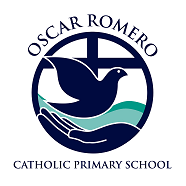 Oscar Romero Catholic Primary School1 MacKillop StreetCraigieburn 3064PO Box 481, Craigieburn(03) 7379 5500principal@oscarromero.catholic.edu.au_Friday 28th February 2020To All In Our School Community,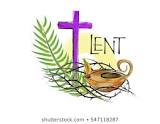 On Wednesday the children participated in the Ash Wednesday liturgy.  In our Catholic Church Ash Wednesday signifies the beginning of the Lenten season which in 2020 is a six week period leading up to Easter.  Lent can be a very difficult concept to explain to children and often our understanding of Lent can be very traditional.  The more contemporary understanding of this season is that “Lent” is a time for letting go, of stripping back to what is essential, in a word: hope.Traditionally Catholics do this through prayer, fasting and almsgiving to prepare our hearts for Easter. For those living in Australia, Lent comes at the beginning of autumn, and in many ways the sense of Lent is mirrored in the autumn landscape as the deciduous trees lose their leaves. The maple leaves turn glorious yellow and orange; the jacaranda blooms and its leaves fall in shades of brown, as their brief and beautiful seasonal life comes to an end. Stripped to their branches, the maple and jacaranda retreat into themselves, into their core self, and begin the slow regenerative process. It is their hope. How can we be like the maple and the jacaranda? What might we let go of this Lent? How might we retreat into our core selves to regenerate? How might we rediscover our hope? The recent bushfires have brought on an early Lent and altogether displaced the season of autumn for much of the landscape. While many still ponder what Lent might mean for us this year, others have already been stripped of their home and possessions, millions of wild animals perished and hectares of bushland left in ashes well before Ash Wednesday. Those Lenten words ‘remember you are dust and to dust you shall return’ have been marked early on our foreheads and on our land. It would seem hopeless. The significance of Lent In the ash and smoke of this year’s fires, we are compelled to grapple with the reality of climate change and an appropriate Lenten penance might be to reduce our carbon footprint. Not as an act of desperation, but as an act of love, of hope. Pope Francis has written that: ‘If present trends continue, this century may well witness extraordinary climate change and an unprecedented destruction of ecosystems, with serious consequences for all of us’ (Laudato Si’, n. 24). In the encyclical letter, he calls for an ecological conversion, which involves educating ourselves about climate change, as well as adopting new habits and a change of our daily lifestyle. The Pope suggests cycling, carpooling or taking public transport instead of driving, reducing our energy consumption, seeking to reuse and recycle, and simply planting trees. This Lent, like the maple and the jacaranda, we begin again. Not naïve to the realities of our world, but galvanised by the challenges and opportunities of this new decade. Deeply motivated by a hope that we believe conquers death. Pope Emeritus Benedict XVI wrote that: ‘The one who has hope lives differently; the one who hopes has been granted the gift of a new life’ (Spe Salvi, n. 2). May we return to our hope this Lent, let go of our fears and receive the gift of a new life. Parent/Student/Teacher Conversations Closure DayWe are having our first Closure Day for Student/Teacher/Parent Conversations on Thursday 19th March.  Student/Parent/Teacher Conversations are an opportunity to discuss the strengths, areas to work on and other issues that may impact your child/children’s learning.  It is expected that all families make an appointment for each child and we encourage you to bring your child/children to be part of the conversation.  More information regarding booking times for these conversations will be coming home next week.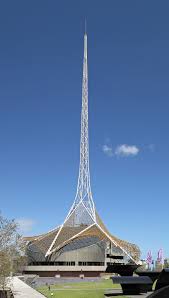 Art Centre ExcursionThe Years 3-6 children and staff were fortunate to attend the production “A O Lang Pho” at the State Art Centre yesterday.  This excursion was free for our school and was  generously paid for by a donor, the Campbell-Pretty Family  who want to support schools in attending their first ever show at the Arts Centre.  “A O Lang PHO is a Vietnamese Bamboo Circus production performed by the most talented Vietnamese acrobats fusing daring feats with contemporary dance and stunning visual theatre in a magical performance.  For many in our community this was the first time they had been to the Arts Centre and appreciated the magnificence of the performance.  We kindly thank all the adults who came along to support the staff in taking the children to this performance.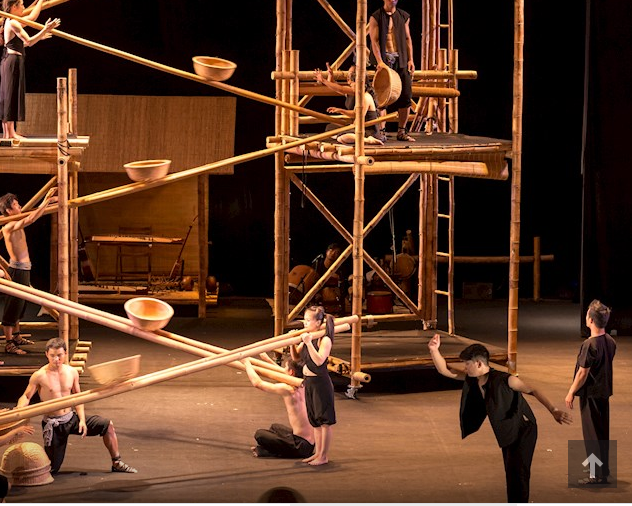 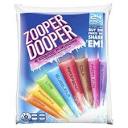 Camps, Sports and Excursion Fund (CSEF)CSEF will be provided by the Victorian Government to assist eligible families to cover the costs of excursions, sporting activities, camps and athletic carnivals. If you hold a valid Centrelink Health Care Card (HCC) or Pensioner Concession Card (PCC) on the first day of the school year, you will receive a discount off your Education Levy.   A special consideration category also exists for asylum seekers and refugee families. The allowance is paid to the school to use towards expenses relating to camps, excursions or sporting activities for the benefit of your child.As recommended by Catholic Education Melbourne, families who hold a valid Centrelink Health Care Card (HCC) or Pensioner Concession Card (PCC) will also be eligible for a discount on the Family School Fee.Program Support GroupsOver the next few weeks many families will be invited to attend a Program Support Group Meeting for their child/children.  Program Support Groups are an opportunity to discuss areas of focus for children who have been identified as needing additional support (adjustments)  across different areas of learning.  For some of our children, Program Support Group Meetings (PSG) are ongoing whilst for others they are  short term.  Meetings are held with Yolanda Mammarella (Learning Diversity Leader), classroom teacher and myself when available.  As much as possible we try and accommodate times that suit parents, however due to the amount of meetings that need to be scheduled, this is not always possible.  We look forward to meeting with many of our new families to better understand the needs of your child/children.Zooper Doopers Please note Zooper Doopers are not sold on cooler days.Zooper Doopers  50 cents each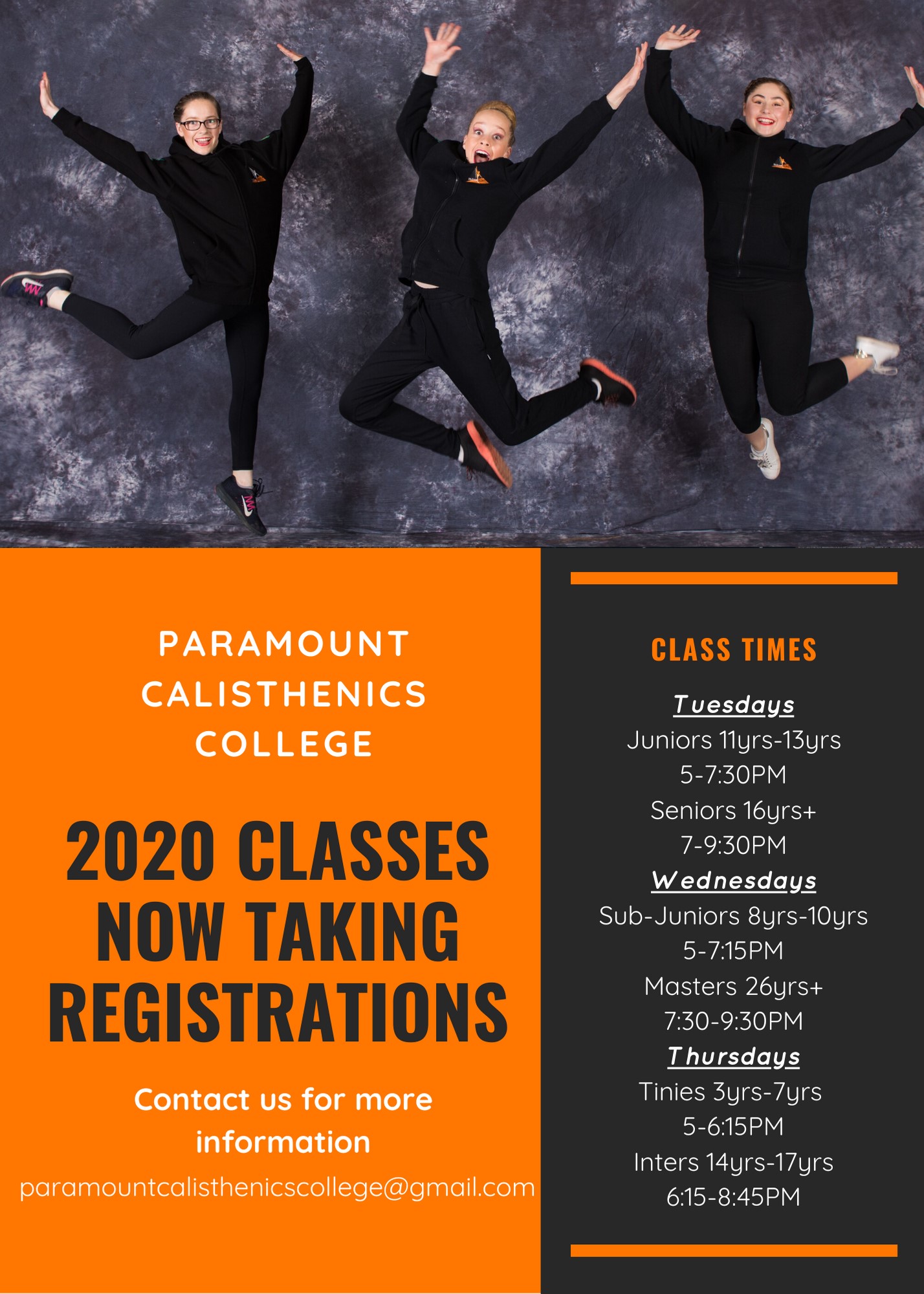 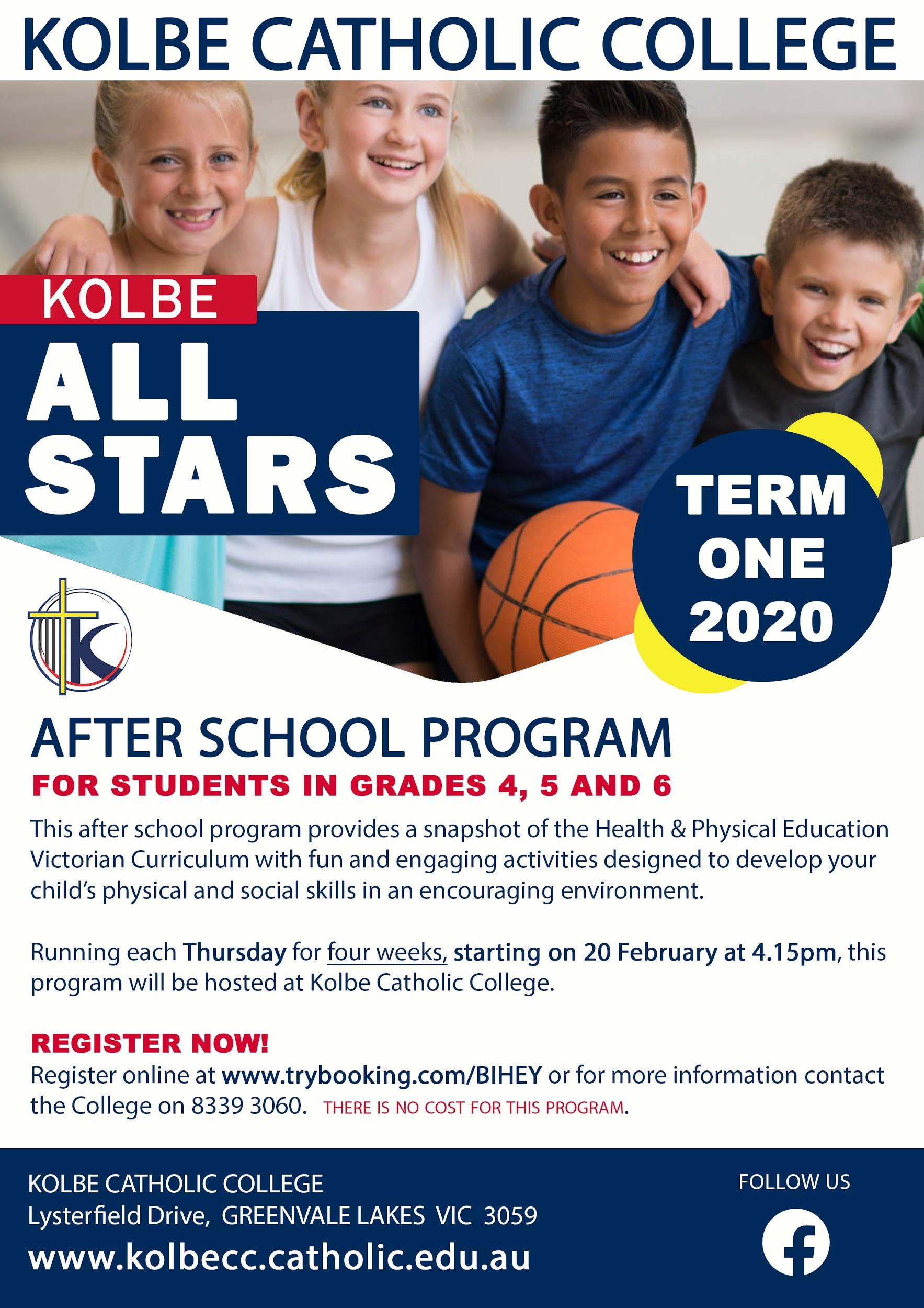 Oscar Romero Catholic Primary School1 MacKillop StreetCraigieburn 3064PO Box 481, Craigieburn(03) 7379 5500principal@oscarromero.catholic.edu.au(Laudato Si ، رقم 24). في الرسالة المنشورة ، يدعو إلى تحول بيئي ، والذي ينطوي على تثقيف أنفسنا حول تغير المناخ ، وكذلك تبني عادات جديدة وتغيير نمط حياتنا اليومية.يقترح البابا ركوب الدراجات او استخدام وسائل النقل العام بدلاً من قيادة السيارات ، مما يقلل من استهلاكنا للطاقة ، ويسعى إلى إعادة الاستخدام وإعادة التدوير ، وزرع الأشجار ببساطة. هذا الصوم الكبير ، مثل القيقب و الجاكاراندا ، نبدأ من جديد. ليس ساذجًا بحقائق عالمنا ، بل محفز بتحديات وفرص هذا العقد الجديد. بدافع عميق من الأمل الذي نعتقد أنه يقهر الموت. كتب البابا الفخري بنديكت السادس عشر ما يلي: ‘الشخص الذي لديه أمل يعيش حياة مختلفة ؛ الشخص الذي يأمل في الحصول على هدية حياة جديدة (Spe Salvi، n. 2). قد نعود إلى أملنا في هذا الصوم الكبير ، ونتخلى عن مخاوفنا ونتلقى هدية حياة جديدة.مقابلات ولي الأمر / الطالب / المعلم (يوم إغلاق المدرسة) سوف نجري يوم الإغلاق الأول لمحادثات الطلاب / المعلمين / أولياء الأمور يوم الخميس الموافق 19 آذار. تعد محادثات الطالب / ولي الأمر / المعلم فرصة لمناقشة نقاط القوة ومجالات العمل والقضايا الأخرى التي قد تؤثر على تعلم طفلك / أطفالك. من المتوقع أن تحدد جميع الأسر موعدًا لكل طفل ونشجعك على إحضار طفلك / أطفالك ليكون جزءًا من المحادثة. المزيد من المعلومات حول أوقات الحجز لهذه المحادثات سوف ترسل إلى المنزل الأسبوع المقبل.رحلة مركز الفنحظي الأطفال والموظفون الذين تتراوح أعمارهم بين 3 الصفوف 3_6 بحضور حفل إنتاج "A O Lang Pho" في مركز الدولة للفنون أمس. كانت هذه الرحلة مجانية لمدرستنا وتم دفعها بسخاء من قبل متبرع ، عائلة كامبل - بريتي التي ترغب في دعم المدارس في حضور أول معرض لها على الإطلاق في مركز الفنون.الجمعة 28 شباطالى الجميع في مجتمع مدرستنا,يوم الأربعاء ، شارك الأطفال في القداس (أربعاء الرماد). في كنيستنا الكاثوليكية ، يُشير أربعاء الرماد إلى بداية موسم الصوم في عام 2020 ، وهو فترة ستة أسابيع تفضي إلى عيد الفصح. يمكن أن يكون الصوم الكبير مفهومًا صعبًا للغاية لشرحه للأطفال ، وغالبًا ما يكون فهمنا للصوم تقليديًا جدًا. الفهم الأكثر حداثة لهذا الموسم هو أن "الصوم الكبير" هو وقت للتخلي عن النفس ، والعودة إلى ما هو ضروري ، بكلمة واحدة: الأمل.تقليدياً ، يقوم الكاثوليك بهذا من خلال الصلاة والصيام وإعطاء الزكاة لإعداد قلوبنا لعيد الفصح. بالنسبة لأولئك الذين يعيشون في أستراليا ، يأتي الصوم الكبير في بداية الخريف ، وفي كثير من النواحي ينعكس شعور الصوم الكبير في منظر الخريف حيث تفقد الأشجار المتساقطة أوراقها. تتحول أوراق القيقب إلى الأصفر والبرتقالي المجيد ؛ تتفتح أزهار الجاكاراندا وأوراقها في ظلال بنية اللون ، حيث تنتهي حياتهم الموسمية القصيرة والجميلة. بعد أن تم تجريده من فروعه ، فإن القيقب و الجاكاراندا يتراجعان إلى ذاتهما ، و يبدآن عملية التجديد البطيئة. هذا هو أملهم. كيف يمكن أن نكون مثل القيقب و الجاكاراندا  ؟ماذا د نترك  في هذا الصوم الكبير؟ كيف يمكننا التراجع إلى أنفسنا الأساسية للتجديد؟ كيف يمكن أن نعيد اكتشاف أملنا؟ جلبت حرائق الغابات التي وقعت في الآونة الأخيرة الصوم الكبير في وقت مبكر وشردت تماما موسم الخريف الكثير من المناظر الطبيعية. بينما لا يزال الكثيرون يتأملون ما قد يعنيه الصوم بالنسبة لنا هذا العام ، تم تجريد الآخرين من منازلهم وممتلكاتهم ، وتوفي ملايين من الحيوانات البرية وتُركت هكتارات من الأراضي الوراثية في الرماد قبل يوم الأربعاء. لقد تم وضع علامة مبكرة على جبهاتنا وعلى أرضنا. أهمية الصوم الكبير في الرماد ودخان الحرائق هذا العام ، نحن مضطرون للتصدي لحقيقة التغير المناخي ، وقد يكون التوبة المناسبة لتقليل انبعاثات الكربون لدينا. ليس كعمل يائس ، ولكن كعمل حب ، أمل. كتب البابا فرانسيس ما يلي: "إذا استمرت الاتجاهات الحالية ، فقد يشهد هذا القرن تغيراً استثنائياً في المناخ وتدميرًا غير مسبوق للنظم الإيكولوجية ، مع عواقب وخيمة علينا "برنامج الدعم للمجموعات(PSG)خلال الأسابيع القليلة المقبلة ، سيتم دعوة العديد من العائلات لحضور اجتماع فريق دعم لأطفالهم / أطفالهم. تمثل برنامج الدعم للمجموعات فرصة لمناقشة مجالات التركيز للأطفال الذين تم تحديدهم على أنهم بحاجة إلى دعم إضافي (تعديلات) عبر مجالات التعلم المختلفة. بالنسبة لبعض أطفالنا ، لا تزال اجتماعات مجموعة دعم البرامج (PSG) مستمرة في حين أنها قصيرة الأجل بالنسبة للآخرين. يتم عقد اجتماعات مع Yolanda Mammarella (قائد التعليم المتنوع) ، ومعلمة الصف ونفسي عندما يكون ذلك متاحًا. نحاول قدر الإمكان استيعاب الأوقات التي تناسب الوالدين ، ولكن نظرًا لحجم الاجتماعات التي تحتاج إلى جدولة ، فإن هذا غير ممكن دائمًا. نتطلع إلى مقابلة العديد من عائلاتنا الجديدة لفهم احتياجات طفلك / أطفالك بشكل أفضل.Zooper Doopersيرجى ملاحظة أن Zooper Doopers لا تباع في الأيام الأكثر برودة.Zooper Doopers50 سنتا لكل منهما "A O Lang PHO هو إنتاج سيرك البامبو الفيتنامي الذي يؤديه أكثر البهلوانيون الفيتناميون الموهوبون الذين يجمعون بين المآسي الجريئة والرقص المعاصر والمسرح البصري المذهل بأداء سحري. بالنسبة للكثيرين في مجتمعنا ، كانت هذه هي المرة الأولى التي يزورون فيها مركز الفنون ويقدرون روعة الأداء. نود أن نشكر جميع البالغين الذين حضروا لدعم الموظفين في اصطحاب الأطفال إلى هذا الأداء.صندوق المخيمات والرياضة والرحلات (CSEF)سيتم توفير CSEF من قبل الحكومة الفيكتورية لمساعدة الأسر المؤهلة لتغطية تكاليف الرحلات والأنشطة الرياضية والمخيمات والكرنفالات الرياضية. إذا كنت تحمل بطاقة Centrelink Health Care Card (HCC) أو بطاقة Pensioner Concession (PCC) صالحة في اليوم الأول من السنة الدراسية ، فستحصل على خصم من ضريبة التعليم. توجد أيضًا فئة اعتبارات خاصة لطالبي اللجوء وعائلات اللاجئين. يتم دفع البدل للمدرسة لاستخدامها في النفقات المتعلقة بالمخيمات والرحلات أو الأنشطة الرياضية لصالح طفلك.كما أوصت مؤسسة التعليم الكاثوليكي في ملبورن ، فإن الأسر التي تحمل بطاقة Centrelink للرعاية الصحية (HCC) أو بطاقة امتياز المعاش (PCC) ستكون مؤهلة أيضًا للحصول على خصم على رسوم المدرسة العائلية.CLOSURE DAY SCHEDULED FOR THURSDAY  19th MARCH  for Student/ Parent/ Teacher Conversations OSCAR ROMERO 2020 CALENDAR OSCAR ROMERO 2020 CALENDARTERM 1TERM 1Monday 17th FebParaliturgy Year 5/6JLFriday 21st FebAssembly 3pmMonday 24th FebParaliturgy Year 3/4BYWednesday 26th FebAsh WednesdayThursday 27th FebYr 3,4,5 and 6 Arts Centre ExcursionMonday 2nd MarParaliturgy Year 3/4CMMonday 9th MarchLabour Day Public HolidayMonday 16th MarParaliturgy Year 3/4CWTuesday 17th MarchYear 5 Kolbe “Discovery Day”Thursday19th MarchClosure DayStudent/Parent/Teacher ConversationsMon 23rd - Wed 25th MarchYear 5 and 6 School CampThursday 26th MarchSacrament of Reconciliation 7pmFriday 27th MarchAssembly 12.30pm Last Day of School  1pmTERM 2TERM 2Monday 13th AprilEASTER MONDAYNo SchoolTuesday 14th AprilTerm 2 BeginsMonday 4th MaySchool PhotosMonday 8th JuneQUEEN’S BIRTHDAY No SchoolSunday 14th JuneEucharistFriday 26th JuneLast Day Term 2School Finishes at 1pmTERM 3TERM 3Monday 13th JulyTERM 3 BeginsSunday 23rd AugustConfirmationFriday 18th SeptemberLast Day Term 3School Finishes at 1pmTERM 4TERM 4Monday 5th OctoberTERM 4 BeginsWednesday 16th DecemberLAST DAY TERM 4School Finishes at 3.30pmيوم اغلاق المدرسة الخميس 19 آذارالمقرر لمحادثات الطلاب / الوالدين / المعلم OSCAR ROMERO 2020 CALENDAR OSCAR ROMERO 2020 CALENDARTERM 1TERM 1Monday 17th FebParaliturgy Year 5/6JLFriday 21st FebAssembly 3pmMonday 24th FebParaliturgy Year 3/4BYWednesday 26th FebAsh WednesdayThursday 27th FebYr 3,4,5 and 6 Arts Centre ExcursionMonday 2nd MarParaliturgy Year 3/4CMMonday 9th Marchعيد العمال عطلة رسميةMonday 16th MarParaliturgy Year 3/4CWTuesday 17th MarchYear 5 Kolbe “Discovery Day”Thursday19th Marchالمحادثات الطلاب / الوالدين / المعلمMon 23rd - Wed 25th Marchمخيم الصف 5\6Thursday 26th Marchسر الاعتراف عند 7 مساءFriday 27th MarchAssembly 12.30pm Last Day of School  1pmTERM 2TERM 2Monday 13th AprilEASTER MONDAYNo SchoolTuesday 14th AprilTerm 2 BeginsMonday 4th MaySchool PhotosMonday 8th JuneQUEEN’S BIRTHDAY No SchoolSunday 14th JuneEucharistFriday 26th JuneLast Day Term 2School Finishes at 1pmTERM 3TERM 3Monday 13th JulyTERM 3 BeginsSunday 23rd AugustConfirmationFriday 18th SeptemberLast Day Term 3School Finishes at 1pmTERM 4TERM 4Monday 5th OctoberTERM 4 BeginsWednesday 16th DecemberLAST DAY TERM 4School Finishes at 3.30pm